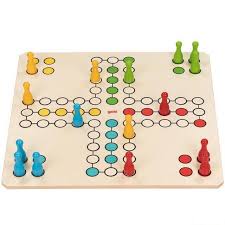 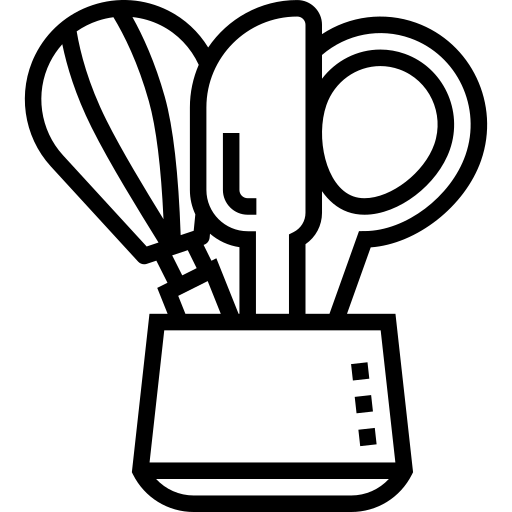 Program aktivit na 42. týden        Pondělí  16.10.2023		        svátek má Havel, Galina 		             Dopolední aktivity	Čtení na patrech, cvičení na patrechOdpolední aktivityRukodělné práce, motomedÚterý     17.10.2023		       svátek má Hedvika, HedaSoběslav                    Dopolední aktivity			Skupinové cvičení, čtení na patrech, trénink paměti		Odpolední aktivityRukodělné práceStředa    18.10.2023		      	       	           svátek má Lukáš			Dopolední aktivityRukodělné práce, motomedOdpolední aktivitySpolečenské hry   	Čtvrtek   19.10.2023    		 svátek má Michaela, MichalaDopolední aktivityVařeníOdpolední aktivitySpolečenské hryPátek      20.10.2023        	            		svátek má VendelínDopolední aktivityPedikúra, motomedOdpolední aktivityPedikúra, motomed